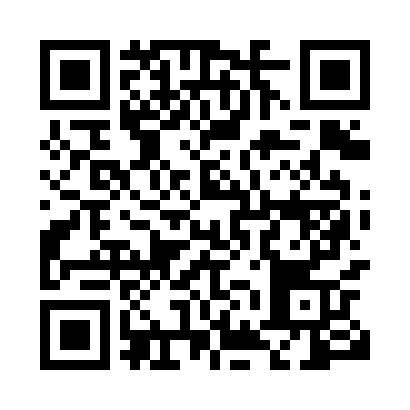 Prayer times for Puerto Varas, ChileWed 1 May 2024 - Fri 31 May 2024High Latitude Method: NonePrayer Calculation Method: Muslim World LeagueAsar Calculation Method: ShafiPrayer times provided by https://www.salahtimes.comDateDayFajrSunriseDhuhrAsrMaghribIsha1Wed6:067:4012:493:345:577:262Thu6:077:4112:493:335:567:253Fri6:087:4212:493:325:557:244Sat6:097:4312:493:315:547:235Sun6:107:4412:493:305:537:226Mon6:107:4512:493:295:517:217Tue6:117:4612:483:285:507:208Wed6:127:4712:483:285:497:199Thu6:137:4812:483:275:487:1810Fri6:147:4912:483:265:477:1711Sat6:157:5012:483:255:467:1612Sun6:167:5112:483:245:457:1513Mon6:167:5212:483:235:447:1414Tue6:177:5312:483:225:437:1415Wed6:187:5412:483:225:427:1316Thu6:197:5512:483:215:417:1217Fri6:207:5612:483:205:407:1118Sat6:207:5712:483:205:407:1119Sun6:217:5812:483:195:397:1020Mon6:227:5912:493:185:387:0921Tue6:238:0012:493:185:377:0922Wed6:238:0112:493:175:367:0823Thu6:248:0112:493:165:367:0824Fri6:258:0212:493:165:357:0725Sat6:258:0312:493:155:347:0726Sun6:268:0412:493:155:347:0627Mon6:278:0512:493:145:337:0628Tue6:278:0612:493:145:337:0529Wed6:288:0612:493:145:327:0530Thu6:298:0712:503:135:327:0531Fri6:298:0812:503:135:317:04